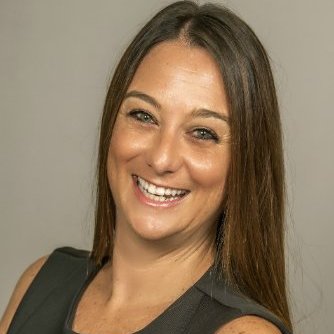 Misa Mills, FAPE President, Seminole CountyMisa Mills has worked as the Community Involvement Manager for Seminole County Public Schools for the last 7 years. Misa started her career as Marketing Manager for a school fundraising company. Misa also held the position of President for a Political Action Committee supporting the needs for additional funding for public schools. Misa has been married to her wonderful husband Todd for 24 years and has two amazing children Holton and Chloe.